CP2 Chapter 6Hyperbolic FunctionsCourse StructureDefinition of hyperbolic functions and their sketches.Inverse hyperbolic functions.Hyperbolic Identities and Solving EquationsDifferentiationIntegration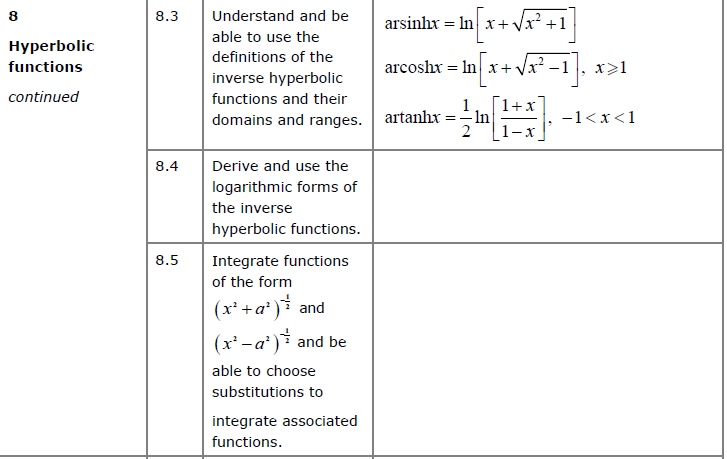 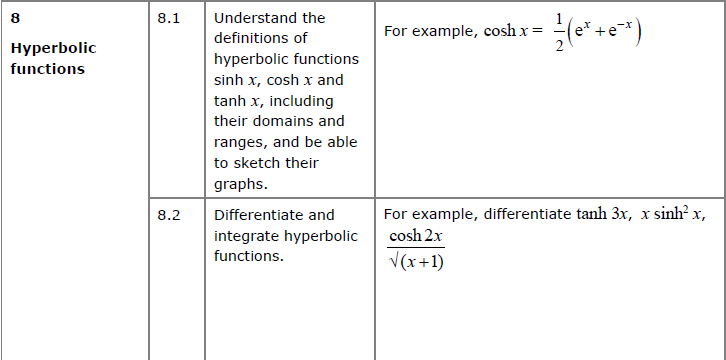 Conic SectionsIn mathematics there are a number of different families of curves. Each of these have different properties and their equations have different forms.It is possible to obtain these different types of curves by slicing a cone, hence “conic sections”.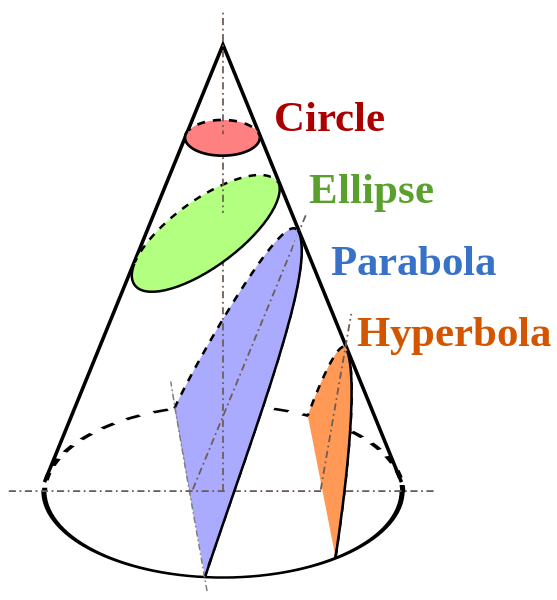 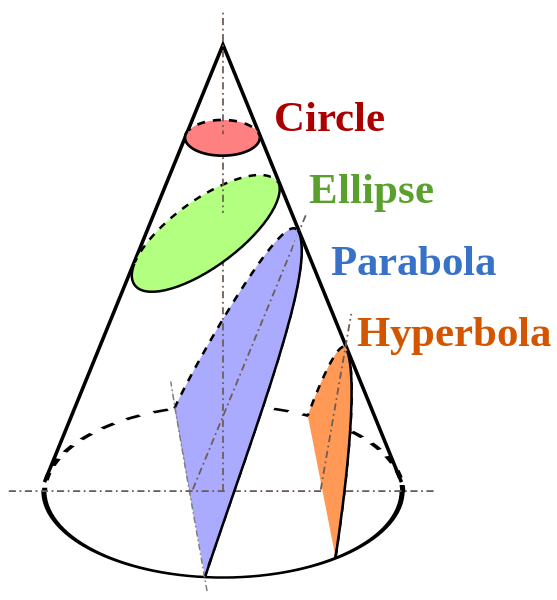 For interest: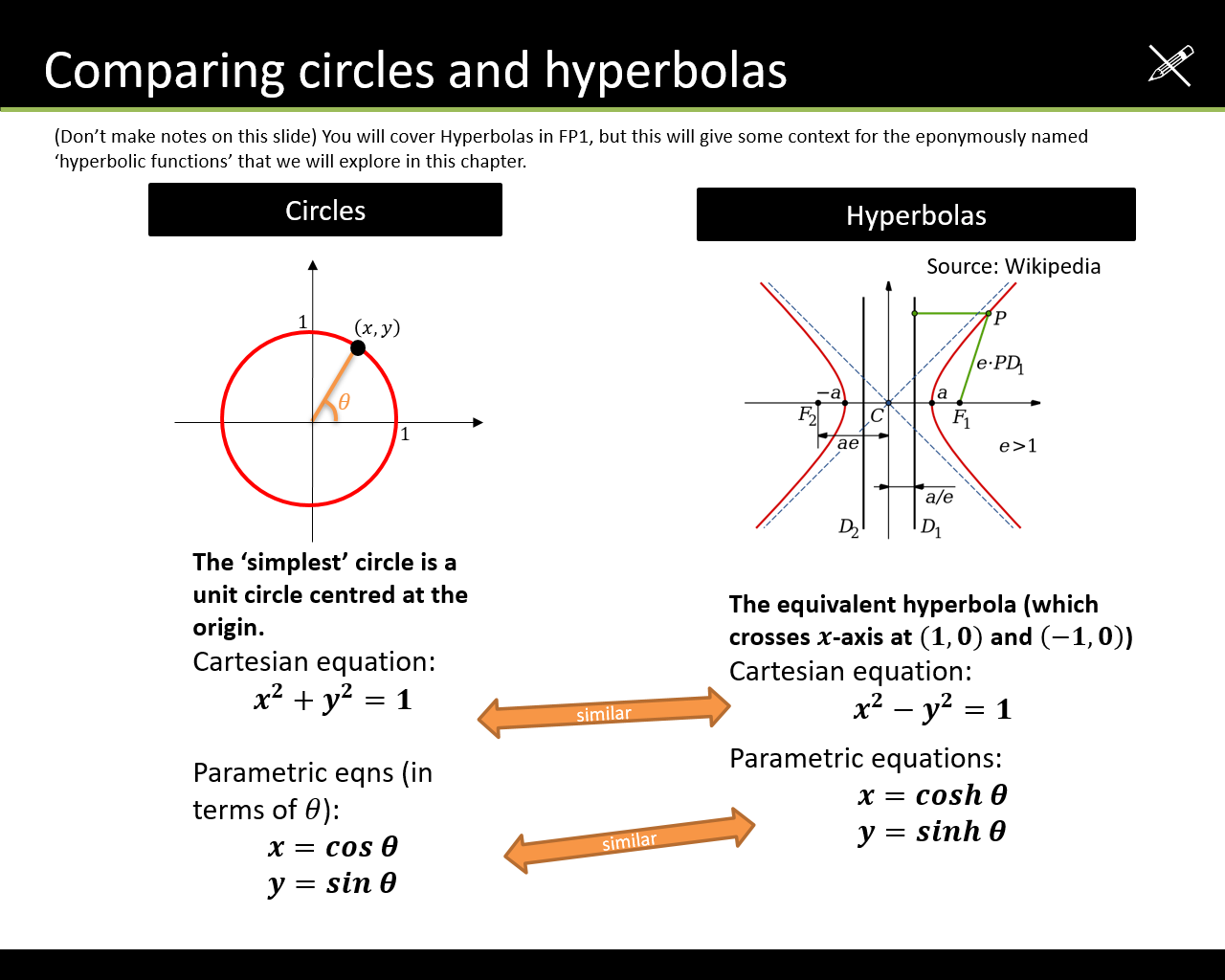 What’s the point of hyperbolic functions?Hyperbolic functions often result from differential equations (e.g. in mechanics), and we’ll see later in this module how we can use these functions in calculus.For example, we can consider forces acting on each point on a hanging piece of string.Solving the relevant differential equations, we end up with coshx.Equations for Hyperbolic FunctionsHyperbolic sine:Hyperbolic cosine:Hyperbolic tangent:Hyperbolic secant:Hyperbolic cosecant:Hyperbolic cotangent:Examples:Calculate (using both your  button and using the formula)Write in terms of :Find the exact value of:Solve Sketching Hyperbolic Functions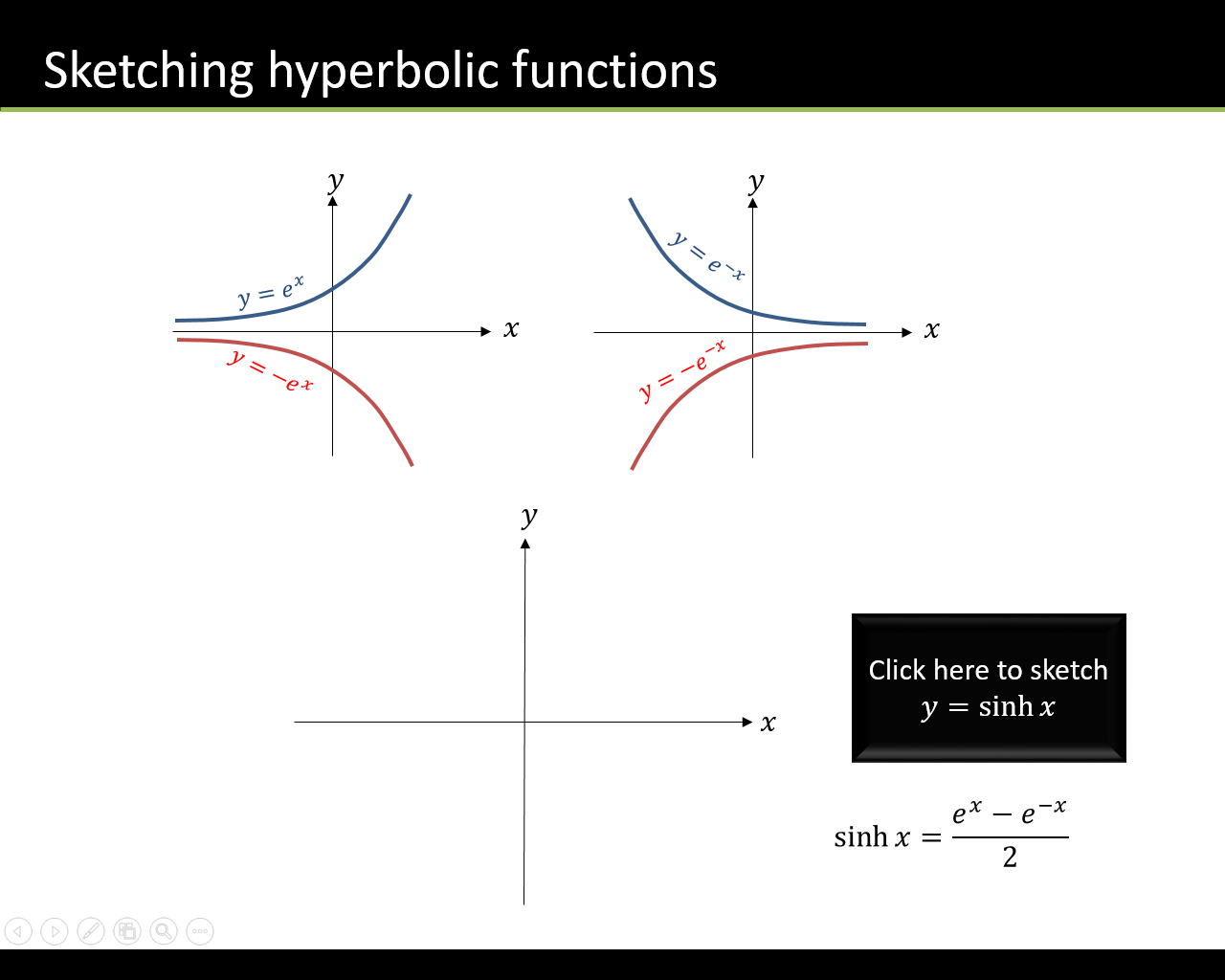  is the average of  and : is the average of  and :Test Your UnderstandingSketch the graph of 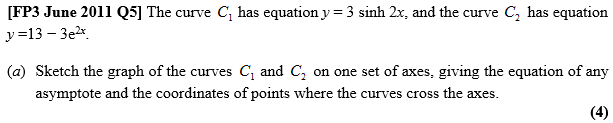 Inverse Hyperbolic FunctionsEach hyperbolic function has an inverse. Expressing Inverse Hyperbolic Functions in terms of Given that hyperbolic functions can be written in terms of  inverse hyperbolic can be expressed in terms of .Example:Prove that Test Your UnderstandingProve that Summary so far: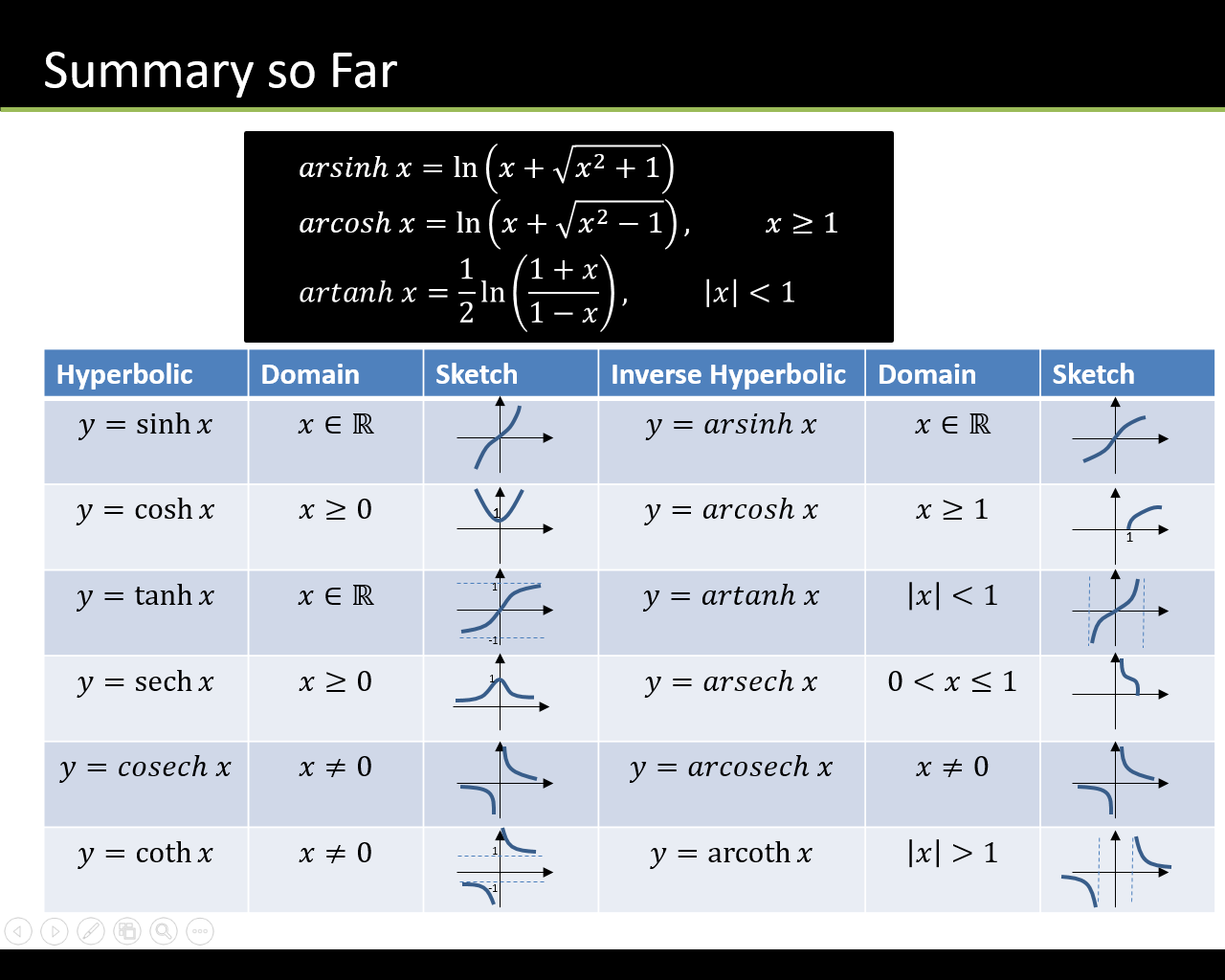 Hyperbolic IdentitiesUse the definitions of  and  to find:Also:Hence:Osborn’s RuleWe can get these identities from the normal sin/cos ones using Osborn’s rule:Osborn’s Rule: Replace  and  Negate any explicit or implied product of two sines.Solving EquationsTo solve equations either use hyperbolic identities or basic definitions of hyperbolic functions.ExamplesSolve for all real  Solve for all real Recap: If , find If , find the exact value of: a)  b)  c)  Test Your Understanding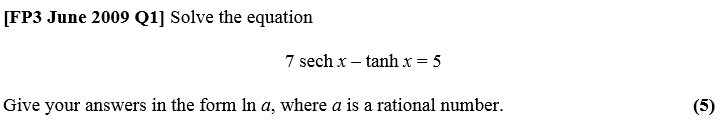 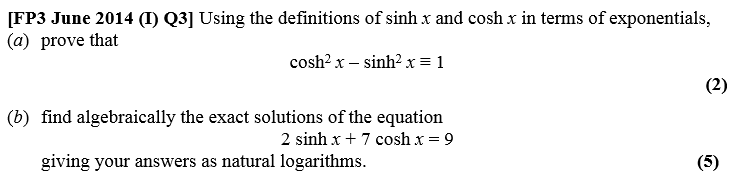 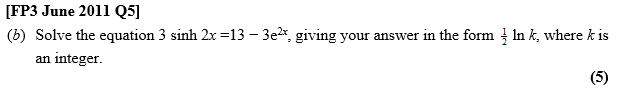 Differentiating hyperbolic functions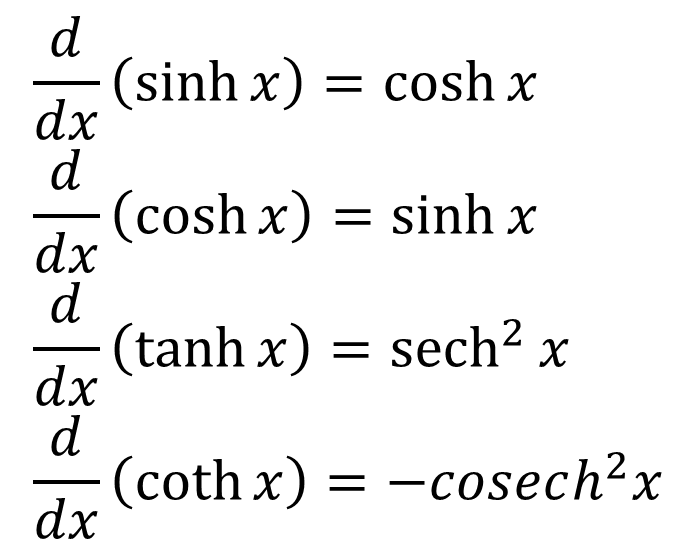 ExampleProve that Test Your Understanding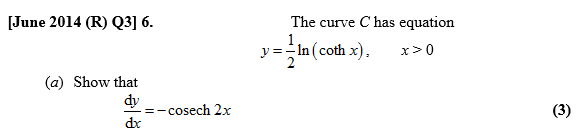 Inverse Hyperbolic Functions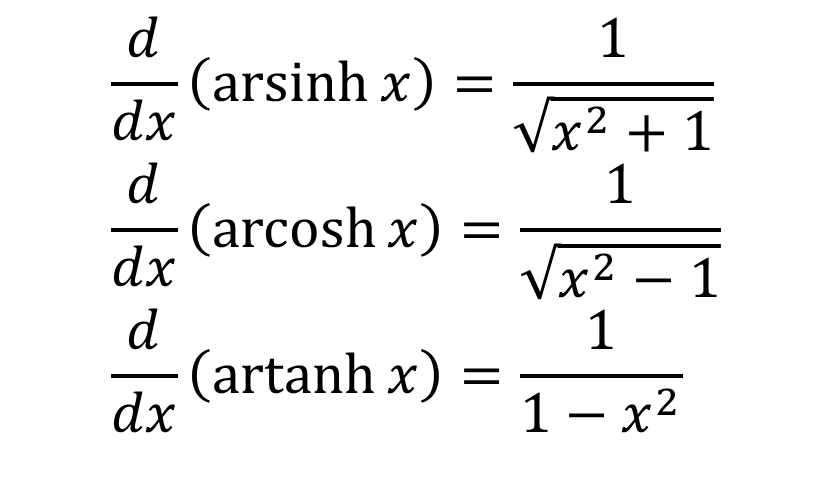 Proof of   ExamplesFind Given that  prove that Test Your Understanding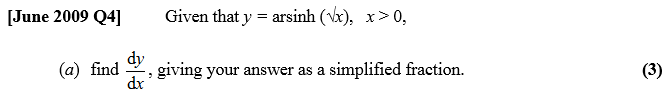 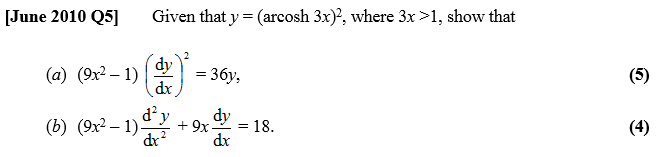 Using Maclaurin expansions for approximationsTextbook Example(a) Show that   [We did this earlier](b) Find the first two non-zero terms of the series expansion of .The general form for the series expansion of  is given by(c) Find, in simplest terms, the coefficient of .(d) Use your approximation up to and including the term in  to find an approximate value for .(e) Calculate the percentage error in using this approximation.Standard Integrals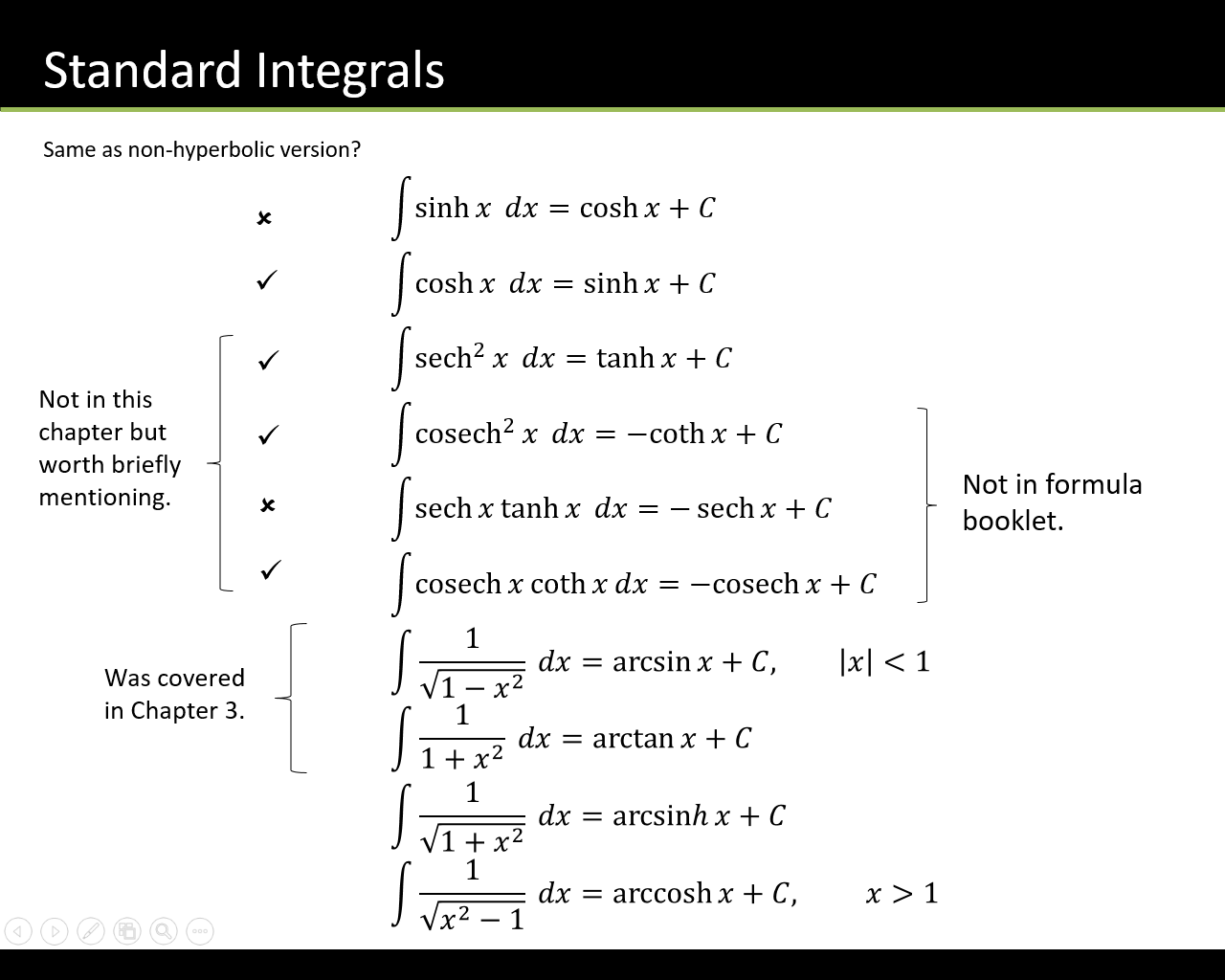 Standard Integral ExamplesNot Quite so Standard ExamplesUsing IdentitiesWhat now??Sometimes there are techniques which work on non-hyperbolic trig functions but doesn’t work on hyperbolic ones. Just first replace any hyperbolic functions with their definition.ExamplesFind Find Dealing with , , ….We can use substitution to deal with this style of integration.Consider  . What substitution might we use?Consider. What substitution might we use?ExampleShow that  Show that Show that .Test Your Understanding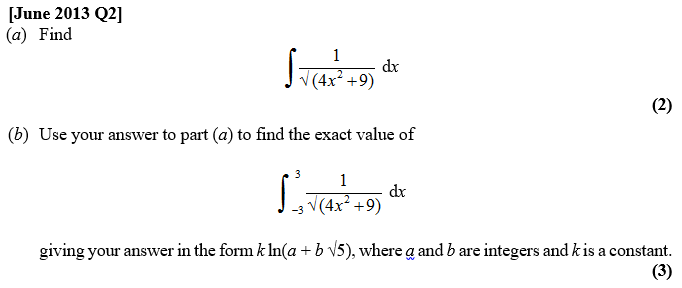 2)Using a hyperbolic substitution, evaluate Integrating by Completing the SquareBy completing the square, we can then use one of the standard results.ExamplesDetermine Determine Test Your Understanding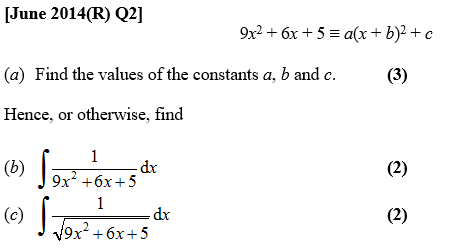 